Уважаемые руководители!В соответствии с Постановлением Правительства Свердловской области 
от 09.02.2023 № 86-ПП «О предоставлении в 2023 году иного межбюджетного трансферта из областного бюджета бюджетам муниципальных образований, расположенных на территории Свердловской области, на обеспечение отдыха отдельных категорий детей, проживающих на территории Свердловской области, в организациях отдыха детей и их оздоровления, расположенных на побережье Черного моря» прошу в срок до 17.02.2023 провести работу с семьями детей в возрасте от 6 лет 6 месяцев до 18 лет, один из родителей (законных представителей) которых призван на военную службу по мобилизации в Вооруженные Силы Российской Федерации в соответствии с Указом Президента Российской Федерации от 21 сентября 2022 года № 647 «Об объявлении частичной мобилизации в Российской Федерации», принимает (принимавший) участие (включая получивших ранение и погибших) в специальной военной операции на территориях Украины, Донецкой Народной Республики, Луганской Народной Республики, Запорожской области и Херсонской области.СПИСОК РАССЫЛКИк служебной записке от  № Департамент образованияДепартамент образованияДепартамент образованияНачальникам районных управлений образованияСлужебная запискаСлужебная запискаСлужебная запискаНачальникам районных управлений образования13.02.2023 №717/51/36.01-29 Начальникам районных управлений образованияНачальникам районных управлений образованияОб организации отдыха отдельных категорий детейОб организации отдыха отдельных категорий детейОб организации отдыха отдельных категорий детейНачальникам районных управлений образованияЗаместитель начальника Департамента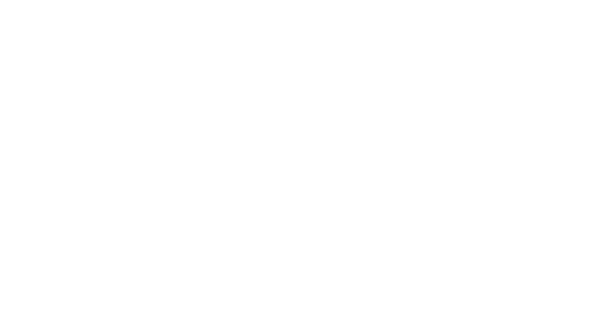 Е.В. КречетоваМезенина Татьяна Борисовна+7 (343) 304-12-47Об организации отдыха отдельных категорий детей№АдресатСпособдоставкиФИО и подпись получателя1Трекина Т.И. Начальник управления образования Верх-Исетского районаDocsVision2Шичинова О.Г. Начальник управления образования Железнодорожного районаDocsVision3Суворова О.С. Начальник управления образования Кировского районаDocsVision4Лежнина Т.В. Начальник управления образования Ленинского районаDocsVision5Кириченко Е.Ю. Начальник управления образования Октябрьского районаDocsVision6Яровикова Е.А. Начальник управления образования Орджоникидзевского районаDocsVision7Соколовская И.Р. Начальник управления образования Чкаловского районаDocsVisionЗаместитель начальника ДепартаментаЕ.В. КречетоваМезенина Татьяна Борисовна+7 (343) 304-12-47